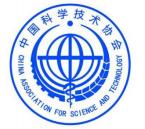 江苏省科协青年科技人才托举工程资助培养申报表（样表，以系统导出为准）姓    名                                     一级学科 	 研究方向                                     所在单位                                     江苏省科学技术协会2023 年制填表说明1．姓名：填写申报人姓名。2．所在单位：填写申报人人事关系所在单位， 应为法人单位。3．专业技术职称：应填写具体的职称，如“工程师”“ 高级工程师” 等，请勿填写“ 副高” 、“ 中级” 等。4．一级学科、二级学科、研究方向、申报类别：请根据所从事的科研活动认真填写，评审时将按申报类别、学科、研究方向进行编组。5．所在单位及行政职务：属于内设机构职务的应填写具体部门。6．本人声明：由申报人对全部附件材料审查后签字。7． 同行评议：应为具有正高级职称的相同专业领域内专家。8．所在单位意见： 由申报人人事关系所在单位填写，加盖单位法人 公章。意见中应明确写出是否同意推荐。申报人人事关系所在单位与实际就职单位不一致的，实际就职单位应同时签署意见并盖章。一、个人信息二、主要学历（从大专或大学填起）三、工作经历四、主要获奖情况（不超过 6 项）五、代表性论文、专利、专著情况六、 从事科研情况七、 资助培养期内个人计划与预期目标八、 项目计划进度及阶段目标九、 经费支出预算十、本人声明十一、推荐、评审、审批意见姓   名性  别性  别照片出生年月民  族民  族照片学   历学  位学  位照片出 生 地政治面貌政治面貌照片身份证号照片一级学科二级学科二级学科研究方向专业技术职务专业技术职务申报类别□理学     □工学     □农学     □医学     □交叉学科□理学     □工学     □农学     □医学     □交叉学科□理学     □工学     □农学     □医学     □交叉学科□理学     □工学     □农学     □医学     □交叉学科□理学     □工学     □农学     □医学     □交叉学科□理学     □工学     □农学     □医学     □交叉学科□理学     □工学     □农学     □医学     □交叉学科单位性质□政府机关□国有企业□高等院校□民营企业□高等院校□民营企业□科研院所□外资企业□科研院所□外资企业□其他事业单位□其他□其他事业单位□其他是否入选过本托举工程或省级以上人才计划（项目）是否入选过本托举工程或省级以上人才计划（项目）是否入选过本托举工程或省级以上人才计划（项目）是否入选过本托举工程或省级以上人才计划（项目）是否入选过本托举工程或省级以上人才计划（项目）是否入选过本托举工程或省级以上人才计划（项目）是否入选过本托举工程或省级以上人才计划（项目）是否能够参与省科协政治引领培训、 省城乡建设领域学术交流等活动是否能够参与省科协政治引领培训、 省城乡建设领域学术交流等活动是否能够参与省科协政治引领培训、 省城乡建设领域学术交流等活动是否能够参与省科协政治引领培训、 省城乡建设领域学术交流等活动是否能够参与省科协政治引领培训、 省城乡建设领域学术交流等活动是否能够参与省科协政治引领培训、 省城乡建设领域学术交流等活动是否能够参与省科协政治引领培训、 省城乡建设领域学术交流等活动手    机电子邮箱电子邮箱通信地址起止年月校（院）及系名称专业学位起止年月所在单位职务、职称序号获奖时间奖项名称奖励等级（排名）123456请列出有代表性的， 以“第一作者”或“通讯作者”公开发表、出版的论文、 专著，以及发明专利等信息。论文须注明论文名称、发表刊物名称、发表日期、刊 物影响因子等信息； 专著须注明专著名称、出版单位、出版年份等信息。总数不超 过 8 篇（项/本）。重点填写在研的科研项目情况。不超过 1000 字。包括拟开展科学技术研究或项目实施计划安排、实施进度、阶段性科技成果和经济 社会效益以及预期目标，限 800 字。实施阶段目标内容时间跨度第一阶段2023.12~第二阶段第三阶段第四阶段~2025.12序号支出内容金 额（万元）测算说明12345声   明本人对以上全部内容进行了审查，对其客观性和真实性负责。申 报 人 签 名：年    月    日同行评议专家姓名专业技 术职务工作 单位工作 单位同行评议推荐意见：签名：2023 年  月   日推荐意见：签名：2023 年  月   日推荐意见：签名：2023 年  月   日推荐意见：签名：2023 年  月   日推荐意见：签名：2023 年  月   日推荐意见：签名：2023 年  月   日推荐意见：签名：2023 年  月   日推荐意见：签名：2023 年  月   日同行评议专家姓名专业技 术职务工作 单位工作 单位同行评议推荐意见：签名：2023 年  月   日推荐意见：签名：2023 年  月   日推荐意见：签名：2023 年  月   日推荐意见：签名：2023 年  月   日推荐意见：签名：2023 年  月   日推荐意见：签名：2023 年  月   日推荐意见：签名：2023 年  月   日推荐意见：签名：2023 年  月   日所在单位意见由申报人人事关系所在单位对申报人政治表现、廉洁自律、道德品行、 学术科研成就和发展潜力等方面出具意见， 并对《推荐书》及附件材料的真 实性及涉密情况进行审核，限 100 字以内。（单位盖章）年   月   日由申报人人事关系所在单位对申报人政治表现、廉洁自律、道德品行、 学术科研成就和发展潜力等方面出具意见， 并对《推荐书》及附件材料的真 实性及涉密情况进行审核，限 100 字以内。（单位盖章）年   月   日由申报人人事关系所在单位对申报人政治表现、廉洁自律、道德品行、 学术科研成就和发展潜力等方面出具意见， 并对《推荐书》及附件材料的真 实性及涉密情况进行审核，限 100 字以内。（单位盖章）年   月   日由申报人人事关系所在单位对申报人政治表现、廉洁自律、道德品行、 学术科研成就和发展潜力等方面出具意见， 并对《推荐书》及附件材料的真 实性及涉密情况进行审核，限 100 字以内。（单位盖章）年   月   日由申报人人事关系所在单位对申报人政治表现、廉洁自律、道德品行、 学术科研成就和发展潜力等方面出具意见， 并对《推荐书》及附件材料的真 实性及涉密情况进行审核，限 100 字以内。（单位盖章）年   月   日由申报人人事关系所在单位对申报人政治表现、廉洁自律、道德品行、 学术科研成就和发展潜力等方面出具意见， 并对《推荐书》及附件材料的真 实性及涉密情况进行审核，限 100 字以内。（单位盖章）年   月   日由申报人人事关系所在单位对申报人政治表现、廉洁自律、道德品行、 学术科研成就和发展潜力等方面出具意见， 并对《推荐书》及附件材料的真 实性及涉密情况进行审核，限 100 字以内。（单位盖章）年   月   日由申报人人事关系所在单位对申报人政治表现、廉洁自律、道德品行、 学术科研成就和发展潜力等方面出具意见， 并对《推荐书》及附件材料的真 实性及涉密情况进行审核，限 100 字以内。（单位盖章）年   月   日相关学会意见填写组织专家评审、理事会审核、公示等情况。负责人签字：                    （盖章）年   月   日江苏省科学技术协会审批意见（盖章）年   月   日